Приложение 3. Конспект НОД по рисованию для детей 3-4 лет: «У Маши день рождение».Цель: - Освоение нетрадиционной  техники: рисование с помощью  штампиков.Задачи:Обучающие:формировать умения у детей пользоваться  новым изобразительным материалом: штамкиком - печаткой;правильно наносить изображение на лист бумаги, создавая нужную композицию;закрепить умение детей подбирать цвет краски аналогичному цвету изображения (серединка - лепесток);Воспитательные:вызывать  у детей эмоциональный отклик при изображении ярких предметов, желание рисовать, участвовать в игре;создавать у детей радостное, праздничное настроение;Развивающие:развивать самостоятельность, аккуратность при рисовании.Материал:Домик для куклы, кукла, атрибуты для игры (лепестки и серединки цветов),мольберт, листы бумаги с изображением серединки цветка для каждого ребёнка, подушечки поролоновые  для штамповки, краски четырёх цветов(желтой, красной, синей, зеленой);подставки для краски и кисти.Методика проведения НОД:1 частьПод музыку дети с воспитателем входят в группу.Воспитатель: - Мы сегодня  пойдём в гости. Будем идти, поднимая высоко колени, а руки положим на пояс.«Очень добрым, очень светлым,Золотистым, ясным днем,Все идём мы в гости,В гости все идём»(Выходят на полянку, на полянке круги трёх цветов)Игра: «Подбери лепестки к цветочной серединке»Воспитатель: - Посмотрите мы попали на полянку с цветами, но ветер подул и лепестки сорвал. Остались одни серединки. Цветочки стали некрасивыми.  Надо лепестки вернуть на место и наши цветы опять расцветут. Но серединки разного цвета. Какого они цвета? (ответы детей). А вот и лепестки (спросить детей какого цвета они( для закрепления)). Чтобы собрать  цветы, надо найти лепестки такого же цвета, что и серединка (воспитатель раздаёт каждому ребёнку по лепестку и предлагает принести их к серединкам такого же цвета)Воспитатель: - Вот какая красивая полянка получилась. Нравятся вам цветы? Пойдёмте дальше.«Мы гуляли, мы гуляли, На горке домик увидали.Я по лесенке взберусьИ в окошко постучусь.Тук-тук - тук.  Воспитатель  стучит  в  окошко. Никто  не открывает.  Просит постучать ребят.  В  окошке появляется  кукла Маша.-Ребята, посмотрите, кто это? (Кукла) Правильно, это Маша«А кто такая Маша?Не девочка Даша.Не мальчик Саша.И не Наташа…Маша – это кукла новая наша!Сегодня появиласьИ вот как нарядилась»(Здороваются с куклой)-Маша нарядная, потому что у неё день рождения и мы будем гостями у неё на празднике. Давайте её поздравим. А  что можно подарить ей? (ответы детей) У нас подарка нет, но мы можем нарисовать для Маши красивые цветы красками и подарить. Садитесь за столы.2 частьРисование цветка.Техника – печатка.Дети садятся за столы. Перед ребятами находится мольберт с листами бумаги. На одном – нарисован цветок, а на другом- только серединка цветка.Воспитатель: - На листочке я нарисовала свой цветок , вы будете рисовать такой же, как у меня. Но сейчас я научу  вас рисовать  не кисточкой, а штампиками, вот  такими. У вас на столе есть такие  же. Возьмите их в руки, рассмотрите внимательно. На что  они  похожи? (на лепесток) Ими  мы будем рисовать лепестки цветка вокруг серединки. Лепестки должны быть такого цвета, что и серединка.У меня красная  серединка. Какой  краской я буду рисовать лепестки? (опрос детей)  (воспитатель  спрашивает детей, какие у них серединки и какой краской будут рисовать).- Я покажу как надо рисовать штампиками (показывает). А теперь возьмите маленький  листочек  бумаги и попробуйте на нём с помощью штампиков нарисовать лепесток (детям можно дать  дополнительную бумагу, чтобы попробовать инструментарий в работе).- Попробовали. Получилось у всех . Молодцы!  Начинайте рисовать свои цветы.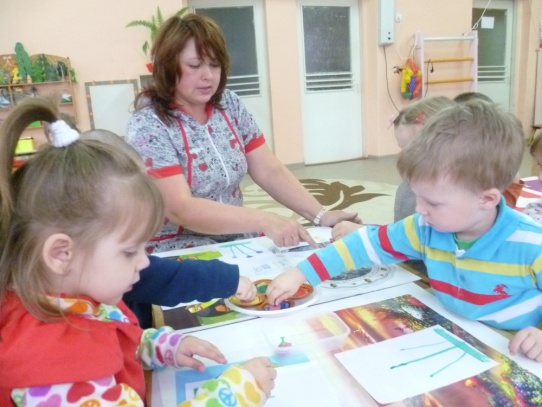  Дети рисуют, воспитатель помогает, контролирует.Воспитатель: - Как хорошо у вас получилось. Посмотрите на мой  цветок. Что  у него  есть, а у вашего нет? (ответ детей) Правильно, нет ножки – стебелька. Я  возьму  зелёную  краску  и  нарисую его кистью, стебелёк буду вести сверху вниз  от середины  цветка (показывает).-А  теперь  вы нарисуйте стебельки (дети рисуют)- Вот и готов подарок.  Маша,  посмотри  на цветы. (Воспитатель берёт в руки куклу и обходит столы с рисунками ).- Дети дарят тебе свои рисунки.3 частьТанец с цветами.(сюрпризный момент: воспитатель показывает детям корзину с цветами)Воспитатель: - Посмотрите, ваши цветы превратились в такой красивый букет. Давайте подарим Маше танец с этими цветами.  Выходите  из-за столов и подходите ко мне (раздаются цветы).« В круг скорее выходите,Всем гостям вы покажитеВ Машин  день рожденияТанец – загляденье»(Дети с воспитателем по музыку танцуют танец цветов)Воспитатель: - Маше понравились ваши подарки и   ваш танец. Она очень рада и тоже приготовила  вам сюрприз – угощение (раздаётся детям любое угощение). Ну, а  нам  надо  возвращаться  в  детский  сад Рефлексия:- куда  мы  с  вами  сегодня  ходили  в  гости?-Что  было  у  Маши?- Как  мы  поздравили  Машу?- Что  подарили?- Вам  понравилось  рисовать  цветы?- Чем  рисовали?- Вы  придёте  ещё  раз  в  гости  к  Маше?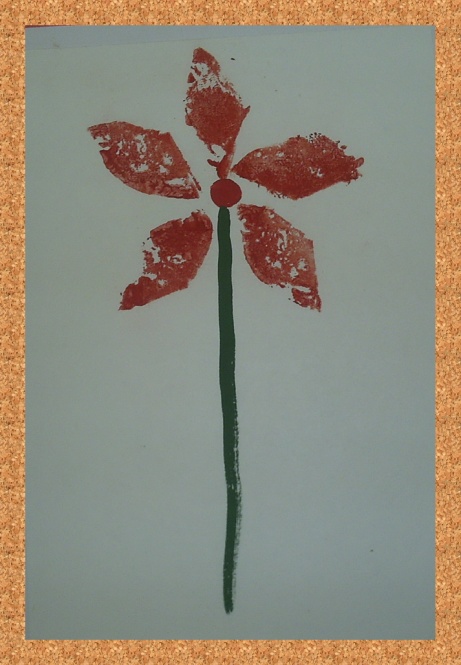 